UNIVERSIDAD NACIONAL AUTÓNOMA DE MÉXICO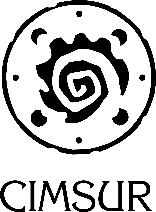 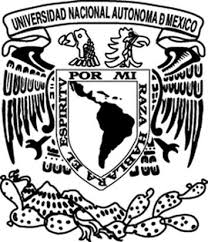 NOMBRE DE LA ENTIDAD O DEPENDENCIACLAVE: 211.15SOLICITUD INTERNA DE COMPRAS.IBOLETOS DE AVIÓNOTROSOTROSOTROS(Especificar)(Especificar)(Especificar)(Especificar)(Especificar)AREA SOLICITANTEFECHA DE SOLICITUDEL BOLETO SERÁ COMPRADO POR CIMSUREL BOLETO SERÁ COMPRADO POR CIMSUREL BOLETO SERÁ COMPRADO POR CIMSUREL BOLETO SERÁ COMPRADO POR CIMSUREL BOLETO SERÁ COMPRADO POR CIMSUREL BOLETO SERÁ COMPRADO POR CIMSURLO COMPRARÁ EL NVESTIGADOR Y ENVIARÁ FACTURA  ELECTRÓNICA (ARCHIVOS PDF Y XML) AL CORREO ELECTRÓNICO: plcimsur@unam.mx PARA SU REEMBOLSO.LO COMPRARÁ EL NVESTIGADOR Y ENVIARÁ FACTURA  ELECTRÓNICA (ARCHIVOS PDF Y XML) AL CORREO ELECTRÓNICO: plcimsur@unam.mx PARA SU REEMBOLSO.LO COMPRARÁ EL NVESTIGADOR Y ENVIARÁ FACTURA  ELECTRÓNICA (ARCHIVOS PDF Y XML) AL CORREO ELECTRÓNICO: plcimsur@unam.mx PARA SU REEMBOLSO.LO COMPRARÁ EL NVESTIGADOR Y ENVIARÁ FACTURA  ELECTRÓNICA (ARCHIVOS PDF Y XML) AL CORREO ELECTRÓNICO: plcimsur@unam.mx PARA SU REEMBOLSO.EL BOLETO SERÁ COMPRADO POR CIMSUREL BOLETO SERÁ COMPRADO POR CIMSUREL BOLETO SERÁ COMPRADO POR CIMSUREL BOLETO SERÁ COMPRADO POR CIMSUREL BOLETO SERÁ COMPRADO POR CIMSUREL BOLETO SERÁ COMPRADO POR CIMSURLO COMPRARÁ EL NVESTIGADOR Y ENVIARÁ FACTURA  ELECTRÓNICA (ARCHIVOS PDF Y XML) AL CORREO ELECTRÓNICO: plcimsur@unam.mx PARA SU REEMBOLSO.LO COMPRARÁ EL NVESTIGADOR Y ENVIARÁ FACTURA  ELECTRÓNICA (ARCHIVOS PDF Y XML) AL CORREO ELECTRÓNICO: plcimsur@unam.mx PARA SU REEMBOLSO.LO COMPRARÁ EL NVESTIGADOR Y ENVIARÁ FACTURA  ELECTRÓNICA (ARCHIVOS PDF Y XML) AL CORREO ELECTRÓNICO: plcimsur@unam.mx PARA SU REEMBOLSO.LO COMPRARÁ EL NVESTIGADOR Y ENVIARÁ FACTURA  ELECTRÓNICA (ARCHIVOS PDF Y XML) AL CORREO ELECTRÓNICO: plcimsur@unam.mx PARA SU REEMBOLSO.LO COMPRARÁ EL NVESTIGADOR Y ENVIARÁ FACTURA  ELECTRÓNICA (ARCHIVOS PDF Y XML) AL CORREO ELECTRÓNICO: plcimsur@unam.mx PARA SU REEMBOLSO.LO COMPRARÁ EL NVESTIGADOR Y ENVIARÁ FACTURA  ELECTRÓNICA (ARCHIVOS PDF Y XML) AL CORREO ELECTRÓNICO: plcimsur@unam.mx PARA SU REEMBOLSO.LO COMPRARÁ EL NVESTIGADOR Y ENVIARÁ FACTURA  ELECTRÓNICA (ARCHIVOS PDF Y XML) AL CORREO ELECTRÓNICO: plcimsur@unam.mx PARA SU REEMBOLSO.LO COMPRARÁ EL NVESTIGADOR Y ENVIARÁ FACTURA  ELECTRÓNICA (ARCHIVOS PDF Y XML) AL CORREO ELECTRÓNICO: plcimsur@unam.mx PARA SU REEMBOLSO.LO COMPRARÁ EL NVESTIGADOR Y ENVIARÁ FACTURA  ELECTRÓNICA (ARCHIVOS PDF Y XML) AL CORREO ELECTRÓNICO: plcimsur@unam.mx PARA SU REEMBOLSO.LO COMPRARÁ EL NVESTIGADOR Y ENVIARÁ FACTURA  ELECTRÓNICA (ARCHIVOS PDF Y XML) AL CORREO ELECTRÓNICO: plcimsur@unam.mx PARA SU REEMBOLSO.LO COMPRARÁ EL NVESTIGADOR Y ENVIARÁ FACTURA  ELECTRÓNICA (ARCHIVOS PDF Y XML) AL CORREO ELECTRÓNICO: plcimsur@unam.mx PARA SU REEMBOLSO.LO COMPRARÁ EL NVESTIGADOR Y ENVIARÁ FACTURA  ELECTRÓNICA (ARCHIVOS PDF Y XML) AL CORREO ELECTRÓNICO: plcimsur@unam.mx PARA SU REEMBOLSO.LO COMPRARÁ EL NVESTIGADOR Y ENVIARÁ FACTURA  ELECTRÓNICA (ARCHIVOS PDF Y XML) AL CORREO ELECTRÓNICO: plcimsur@unam.mx PARA SU REEMBOLSO.LO COMPRARÁ EL NVESTIGADOR Y ENVIARÁ FACTURA  ELECTRÓNICA (ARCHIVOS PDF Y XML) AL CORREO ELECTRÓNICO: plcimsur@unam.mx PARA SU REEMBOLSO.LO COMPRARÁ EL NVESTIGADOR Y ENVIARÁ FACTURA  ELECTRÓNICA (ARCHIVOS PDF Y XML) AL CORREO ELECTRÓNICO: plcimsur@unam.mx PARA SU REEMBOLSO.LO COMPRARÁ EL NVESTIGADOR Y ENVIARÁ FACTURA  ELECTRÓNICA (ARCHIVOS PDF Y XML) AL CORREO ELECTRÓNICO: plcimsur@unam.mx PARA SU REEMBOLSO.FECHA**HORARIO APROXIMADOORIGENDESTINOSALIDAREGRESO** La compra se realizará de acuerdo a la disponibilidad.** La compra se realizará de acuerdo a la disponibilidad.** La compra se realizará de acuerdo a la disponibilidad.** La compra se realizará de acuerdo a la disponibilidad.** La compra se realizará de acuerdo a la disponibilidad.SOLICITANTESOLICITANTESOLICITANTESOLICITANTESOLICITANTESOLICITANTESOLICITANTESOLICITANTESOLICITANTESOLICITANTESOLICITANTESOLICITANTEAUTORIZÓAUTORIZÓAUTORIZÓAUTORIZÓAUTORIZÓAUTORIZÓAUTORIZÓAUTORIZÓAUTORIZÓAUTORIZÓAUTORIZÓVo. Bo.Vo. Bo.Vo. Bo.Vo. Bo.Vo. Bo.Vo. Bo.Vo. Bo.Vo. Bo.Vo. Bo.Vo. Bo.Vo. Bo.Lic. Marlene del Rosario Gómez Mtz.Lic. Marlene del Rosario Gómez Mtz.Lic. Marlene del Rosario Gómez Mtz.Lic. Marlene del Rosario Gómez Mtz.Lic. Marlene del Rosario Gómez Mtz.Lic. Marlene del Rosario Gómez Mtz.Lic. Marlene del Rosario Gómez Mtz.Lic. Marlene del Rosario Gómez Mtz.Lic. Marlene del Rosario Gómez Mtz.Lic. Marlene del Rosario Gómez Mtz.Dr. Gabriel Ascencio FrancoDr. Gabriel Ascencio FrancoDr. Gabriel Ascencio FrancoDr. Gabriel Ascencio FrancoDr. Gabriel Ascencio FrancoDr. Gabriel Ascencio FrancoDr. Gabriel Ascencio FrancoDr. Gabriel Ascencio FrancoDr. Gabriel Ascencio FrancoDr. Gabriel Ascencio FrancoObservaciones:Observaciones:Observaciones:Observaciones:Observaciones: